Volcanic Eruptions:Describe the following parts of the volcano in one sentence each:  (LINK: Owlcation)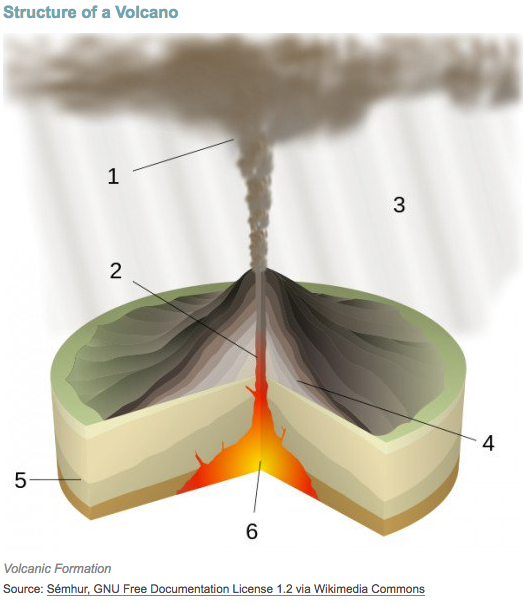 Ash PlumeCentral VentVolcanic Ash RainLayers of Basaltic LavaEarth’s CrustMagma ChamberDistinguish Between the following eruptions: (Text p167/168 or LINK: Geology.com)(Effusive Eruptions) Lava Eruptions:Hawaiin:Icelandic:(Explosive Eruptions) Pyroclastic Eruptions:Strombolian: Vulcanian:Plinian:Distinguish between types of volcanic hazards: What are primary hazards?Describe in one sentence: lava flows, ash fallout (tephra), pyroclastic flows, gas emissionsWhat are primary hazards?Describe in one sentence each secondary hazards: landslides, lahars, volcanic gasesFind 2 – 3 diagrams from internet that show primary and secondary hazards above and paste below.Label the following types of eruption below. Can you tell which is which? 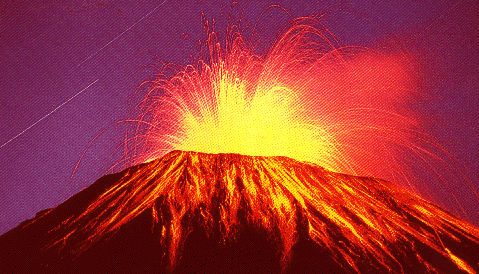 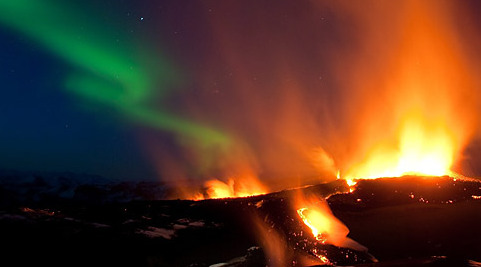 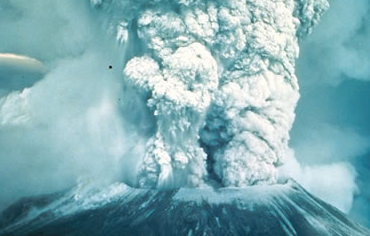 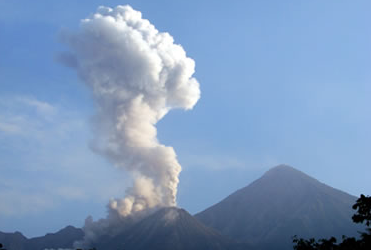 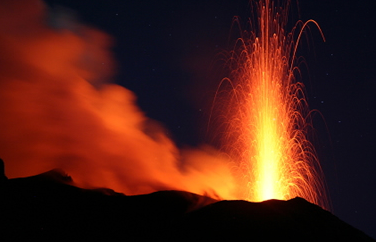 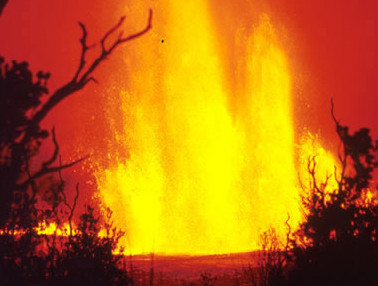 